City of AlvaradoParks Board104 W. CollegeFebruary 6, 20186:30 PMAgendaThe Parks Board will meet in a called session on Tuesday, February 6, 2018 at 6:30 pm in the Council Chambers at City Hall.CALL TO ORDERINVOCATIONPLEDGE OF ALLEGIANCEAGENDARoll callConsideration and action concerning minutes of prior meetingsDiscussion and action concerning planning, funding, maintenance, repair, improvement, and development of park facilities;Lake Park- updateStonegate ParkParkway Park- fence painting, picnic tables, “restrooms”Carver Park- vandalism Moore Park-update/discuss plansHeritage Park- updateDiscuss Budget Schedule next meetingACCESSIBILITY STATEMENTThe Alvarado City Hall and Council Chamber are wheelchair accessible.  The exit and parking ramps are located in the front of the building.  Persons with disabilities who plan to attend this meeting and who may need auxiliary aids or services such as interpreters for persons who are deaf or hearing impaired, readers, or large print, are requested to contact the City Secretary’s Office at 817-790-3351, FAX: 817-783-7925, e-mail: thomasd@cityofalvarado.org.  Please call at least two (2) working days prior to the meeting so that appropriate arrangements can be made.NON-DISCRIMINATION STATEMENTThe City of Alvarado does not discriminate on the basis of race, color, national origin, sex, religion, or disability in the employment or the provision of services.  I, the undersigned authority do hereby certify that the above Agenda was posted on the bulletin board in the City Hall of the City of Alvarado, Texas, a place convenient and readily accessible to the general public at all times. 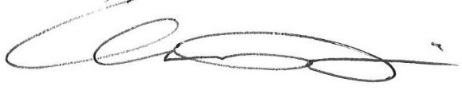 ____________________________Clint Davis, City Manager